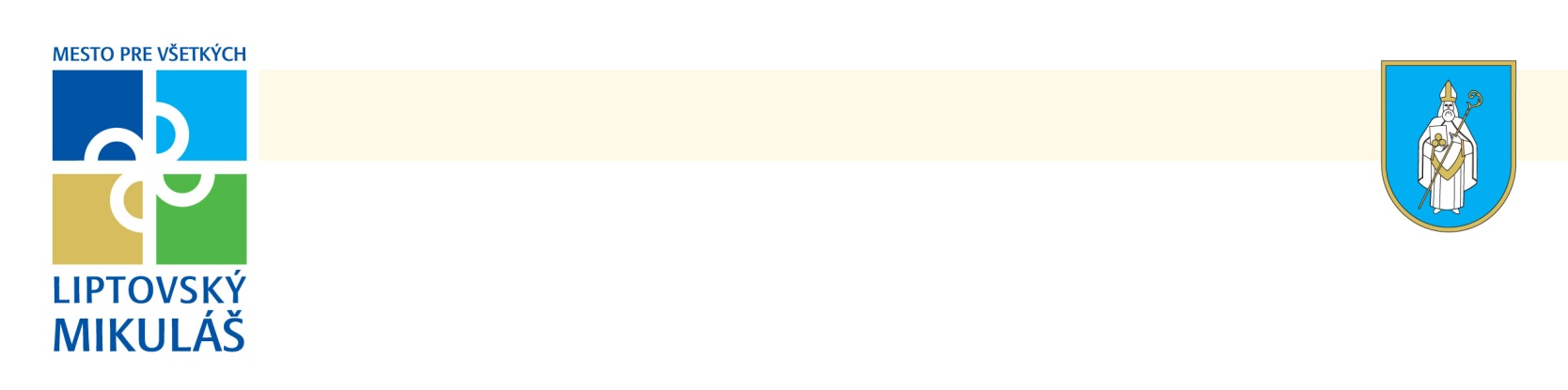 MESTO LIPTOVSKÝ MIKULÁŠ   Mestský úrad  - odbor školstvaJán HučíkAlena HučíkováMetodický materiál k práci školského špeciálneho pedagóga v základnej školeViac podrobnejších odborných informácií nájdete v knihe: Hrebeňárová, Hučík, Hučíková, Žolnová, Vybrané oblasti inkluzívnej edukácie žiakov so špeciálnymi výchovnovzdelávacími potrebami v primárnom vzdelávaní, vydavateľstvo Prešovskej univerzity 2015Špeciálny pedagóg, školský špeciálny pedagóg Výchova a vzdelávanie žiakov so zdravotným znevýhodnením a žiakov so všeobecným intelektovým nadaním sa v základných školách a v stredných školách riadi  všeobecne záväznými právnymi predpismi, rezortnými predpismi, ako aj odbornými odporúčaniami vydanými organizáciami zriadenými Ministerstvom školstva, vedy, výskumu a športu Slovenskej republiky (ďalej aj „ministerstvo školstva“) na plnenie úloh v oblasti  rezortného výskumu a odborno-technického usmerňovania všeobecného a odborného školstva.V zmysle § 103 ods. 2 školského zákona sú žiakmi so špeciálnymi výchovno-vzdelávacími potrebami na základe diagnostiky vykonanej zariadením výchovnej prevencie a poradenstva žiaci so všeobecným intelektovým nadaním.Ustanovenie § 144 ods. 2 školského zákona zaručuje žiakovi so špeciálnymi výchovno-vzdelávacími potrebami právo „na výchovu a vzdelávanie s využitím špecifických foriem a metód, ktoré zodpovedajú jeho potrebám, a na vytvorenie nevyhnutných podmienok, ktoré túto výchovu a vzdelávanie umožňujú“.Predmetné právo je premietnuté do vzdelávacích programov pre jednotlivé podskupiny z kategórie žiakov so zdravotným znevýhodnením a všeobecným intelektovým nadaním. Vzdelávacie programy žiakov so zdravotným znevýhodnením a pre žiakov so všeobecným intelektovým nadaním sú súčasťou štátnych vzdelávacích programov. Žiaci zo sociálne znevýhodneného prostredia nemajú vzdelávací program, postupujeme podľa príslušných štátnych vzdelávacích programov.Do kategórie žiakov so špeciálnymi výchovno-vzdelávacími potrebami podľa zákona č. 245/2008 Z. z. o výchove a vzdelávaní (školský zákon) a o zmene a doplnení niektorých  zákonov v znení neskorších predpisov (ďalej aj „školský zákon“) patrí:1. žiak so zdravotným znevýhodneníma) žiak so zdravotným postihnutím- žiak s mentálnym postihnutím, - žiak so sluchovým postihnutím, - žiak so zrakovým postihnutím, - žiak s telesným postihnutím,- žiak s narušenou komunikačnou schopnosťou, - žiak s autizmom alebo ďalšími pervazívnymi vývinovými poruchami, - žiak  s viacnásobným postihnutím,b) žiak chorý alebo zdravotne oslabenýc) žiak s vývinovými poruchami - žiak s poruchou  aktivity a pozornosti, - žiak s vývinovou poruchou učenia,d) žiak s poruchou správania- žiak s narušením v oblasti emocionálnej alebo sociálnej2. žiak zo sociálne znevýhodneného prostredia– je žiak žijúci v prostredí, ktoré vzhľadom na sociálne, rodinné, ekonomické a kultúrne podmienky nedostatočne podnecuje rozvoj mentálnych, vôľových, emocionálnych vlastností dieťaťa/žiaka, nepodporuje jeho socializáciu a neposkytuje mu dostatok primeraných podnetov  pre rozvoj jeho osobnosti.3. žiak s nadaním – je žiak , ktorý má nadpriemerné schopnosti v intelektovej oblasti, v oblasti umenia alebo športu, alebo v týchto oblastiach dosahuje v porovnaní s rovesníkmi mimoriadne výkony a prostredníctvom výchovy a vzdelávania sa jeho nadanie cielene rozvíja.Podľa § 94 zákona č. 245/2008 o výchove a vzdelávaní sa  výchova vzdelávanie detí a žiakov so zdravotným znevýhodnením a zdravotným postihnutím uskutočňuje aj v bežných školách v špeciálnych triedach alebo v triedach spolu s ostatnými žiakmi formou individuálnej integrácie. Výchova a vzdelávanie sa uskutočňuje s využitím špeciálnych učebných pomôcok a kompenzačných pomôcok, ktoré spolu s učebnicami a špeciálne upravenými učebnými textami podľa špeciálnych výchovno-vzdelávacích potrieb dieťaťa alebo žiaka poskytuje bezplatne škola. Pod pojmom špeciálna výchovno-vzdelávacia potreba rozumieme požiadavku na úpravu podmienok, obsahu, foriem, metód, prostredia a prístupov výchovy a vzdelávania žiaka. Žiakom so zdravotným znevýhodnením a žiakom so všeobecným intelektovým nadaním je nevyhnutné zabezpečiť potrebné podporné prostriedky pre ich efektívne vzdelávanie, predovšetkým:a) zabezpečenie odborného prístupu vo vzdelávaní, t. j. včasná špeciálnopedagogická, psychologická, medicínska diagnostika, vzdelávanie podľa individuálneho vzdelávacieho programu, individuálna a skupinová práca so žiakom, používanie špeciálnych metód a foriem  vyučovania, úprava vzdelávacieho obsahu, za radenie špecifických vyučovacích predmetov,  špecifický postup v hodnotení vzdelávacích výsledkov, aplikácia alternatívnych foriem komunikácie, úzka spolupráca s rodičmi a iné, podľa individuálnej potreby konkrétneho žiaka vyplývajúcej z výsledkov odbornej diagnostiky;b) materiálne, ktoré zahŕňajú  napríklad  špeciálne učebnice, špeciálne vyučovacie pomôcky, kompenzačné pomôcky, úpravy prostredia a iné;c) personálne t.j. odborný a podporný servis špeciálneho pedagóga, školského špeciálneho pedagóga, logopéda, liečebného pedagóga, školského psychológa, tlmočníka posunkovej reči, asistenta učiteľa a iných odborníkov, odborná príprava  pedagógov  a iné;d) finančné − na zabezpečenie špeciálnych materiálnych, odborných a personálnych  podmienok. Vzhľadom na špecifiká konkrétnych špeciálnych výchovno-vzdelávacích potrieb každého žiaka je nevyhnutné riadiť sa pri jeho výchove a vzdelávaní odporúčaniami poradenských zariadení rezortu školstva, ktoré pri ich príprave aplikujú vyššie uvedené predpisy  a odporúčania podľa zistení vyplývajúcich z diagnostiky, s využitím aktuálnych vedeckých poznatkov a skúseností z praxe.V zmysle §19, 21, 22 odst. 2 zákona č. 317/2009    o pedagogických zamestnancoch a odborných zamestnancoch a o zmene a doplnení niektorých zákonov  špeciálny pedagóg, školský špeciálny pedagóg, školský logopéd patria do kategórie odborných zamestnancov.  Špeciálny pedagóg vykonáva odborné činnosti v rámci špeciálnopedagogickej diagnostiky, individuálneho, skupinového alebo hromadného poradenstva a intervencie deťom a žiakom s mentálnym postihnutím, sluchovým postihnutím, zrakovým postihnutím, telesným postihnutím, s narušenou komunikačnou schopnosťou, autizmom alebo ďalšími pervazívnymi vývinovými poruchami, viacnásobným postihnutím, chorým alebo zdravotne oslabeným, s vývinovými poruchami a odborné činnosti spojené s reedukáciou porúch správania. Poskytuje špeciálnopedagogické poradenstvo a konzultácie zákonným zástupcom detí alebo žiakov a pedagogickým zamestnancom škôl a školských zariadení. Školský špeciálny pedagóg vykonáva odborné činnosti v rámci špeciálnopedagogického individuálneho, skupinového alebo hromadného poradenstva a intervencie deťom a žiakom s mentálnym postihnutím, sluchovým postihnutím, zrakovým postihnutím, telesným postihnutím, s narušenou komunikačnou schopnosťou, autizmom alebo ďalšími pervazívnymi vývinovými poruchami, viacnásobným postihnutím, chorým alebo zdravotne oslabeným, s vývinovými poruchami a s poruchou správania. Poskytuje špeciálnopedagogické poradenstvo a konzultácie zákonným zástupcom detí alebo žiakov a pedagogickým zamestnancom škôl a školských zariadení. Pripravuje podklady pre odborných zamestnancov poradenských zariadení. Odborný zamestnanec je fyzická osoba, ktorá vykonáva odbornú činnosť, ktorou sa rozumie súbor pracovných  činností vykonávaných odborným  zamestnancom najmä pri poskytovaní  logopedickej, špeciálnopedagogickej  starostlivosti alebo výchovného a sociálneho poradenstva a prevencie dieťaťu , žiakovi  s osobitným zreteľom na proces výchovy a vzdelávania v školách a v školských zariadeniach a ostatné činnosti s tým súvisiace.  Súčasťou odbornej činnosti je aj poskytovanie poradenstva rodičom alebo inej fyzickej osobe, zákonnému zástupcovi, pedagogickým zamestnancom a spolupráca so zákonnými zástupcami, s ostatnými odbornými zamestnancami a zástupcami verejnej správy pri zabezpečovaní výkonu práv detí, žiakov, výkon špecializovaných činností a tvorivé aktivity súvisiace s odbornou činnosťou.  Odborný zamestnanec má v súvislosti s výkonom odbornej činnosti postavenie chránenej osoby.Predpoklady na výkon odbornej činnosti špeciálneho pedagóga a školského špeciálneho pedagóga sú: a) kvalifikačné predpoklady,   b) bezúhonnosť, c) zdravotná spôsobilosť,d) ovládanie štátneho jazyka.  Tieto predpoklady   musí   odborný zamestnanec spĺňať  po celý čas výkonu   odbornej činnosti. Kvalifikačným predpokladom na výkon  odbornej činnosti je   získanie profesijných kompetencií absolvovaním študijného programu alebo vzdelávacieho programu v požadovanom študijnom odbore  poskytujúcom požadovaný stupeň vzdelania alebo získanie profesijných kompetencií pre pedagogických zamestnancov škôl a školských  zariadení, v ktorých sa uskutočňuje výchovno-vzdelávací program pre deti so zdravotným znevýhodnením  alebo žiakov so zdravotným znevýhodnením, absolvovaním príslušného študijného programu študijného odboru špeciálna pedagogika pre pedagogických zamestnancov s vysokoškolským vzdelaním . Špeciálnopedagogická podpora a  špecifické vyučovacie predmety. Špecifickými vyučovacími predmetmi v rámci predmetov špeciálnopedagogickej podpory je vyučovací predmet Rozvíjanie špecifických funkcií a vyučovací predmet Individuálna logopedická intervencia  pre žiakov s NKS, VPU. Obsah a ciele týchto vyučovacích predmetov tvoria súčasť ministerstvom školstva schválených vzdelávacích programov pre primárne vzdelávanie a nižšie stredné vzdelávanie. Na vyučovanie vyučovacieho predmetu individuálna logopedická intervencia sa vzťahujú kvalifikačné predpoklady podľa príslušného všeobecne záväzného právneho predpisu v časti určenej pre učiteľa prvého stupňa základnej školy v triedach a školách pre žiakov so zdravotným znevýhodnením apre učiteľa druhého stupňa základnej školy v triedach a školách pre žiakov so zdravotným znevýhodnením. Na vyučovanie vyučovacieho predmetu rozvíjanie špecifických funkcií sa kvalifikačné predpoklady pre učiteľov všeobecne záväzným právnym predpisom neustanovujú. Vzťahujú sa na nich kvalifikačné predpoklady určené pre učiteľa prvého stupňa základnej školy v triedach a školách pre žiakov so zdravotným znevýhodnením a pre učiteľa druhého stupňa základnej školy v triedach a školách pre žiakov so zdravotným znevýhodnením vo všeobecnosti.Špecifickým vyučovacím predmetom žiaka s NKS, zacieleným na narušenú komunikačnú schopnosť je predmet Individuálna logopedická intervencia. Jeho cieľom je podporiť rozvoj reči a jazykových schopností ako predpokladu k (individuálnej diagnóze primerane) dosiahnuteľnej úrovni realizácie komunikačného zámeru žiakov s narušenou komunikačnou schopnosťou. Pritom narušenie komunikačnej schopnosti sa má podľa možností odstrániť, alebo aspoň zmierniť. Takto možno prispieť k prevencii sekundárnych a terciárnych porúch a odchýlok, ktoré by mohli postupne vzniknúť na báze pretrvávajúcej narušenej komunikačnej schopnosti a súčasne s tým  aj podporiť edukačnú, sociálnu adaptáciu a inklúziu týchto žiakov. Vzdelávací program pre žiakov s narušenou komunikačnou schopnosťou ustanovil konkrétne cvičenia pre rozvíjanie komunikačnej schopnosti žiakov ako takej. Pritom sa zacieľuje na rozvíjanie jednotlivých jazykových rovín (pragmatická, foneticko-fonologická atď.), na jednotlivé oblasti rozvíjania kognície (matematické schopnosti, taktilné a kinestetické vnímanie, sluchová a zraková gnózia atď.) a na všeobecnú stimuláciu komunikačnej schopnosti v rámci jednotlivých vyučovacích predmetov (Vzdelávací program 2016). S týmito činnosťami sa však musia prelínať (resp. na ne nadväzovať)  špecifické aktivity, zacielené na tú - ktorú konkrétnu narušenú komunikačnú schopnosť − príslušné stimulujúce, korigujúce a reedukačné metódy.Pedagóg zabezpečujúci predmet individuálna logopedická intervencia musí spĺňať kvalifikačné predpoklady podľa príslušného právneho predpisu.	Špecifickým predmetom pre žiaka s VPU sú predmety Individuálna logopedická intervencia, v prípade žiaka s NKS v školskej integrácii, ktorý si nevyžaduje intenzívnu logoterapiu   tento predmet  nemusí absolvovať.  Inak jeho cieľom je podporiť rozvoj reči a jazykových schopností ako predpokladu k realizácii určitého komunikačného zámeru a ako prediktora zvládnutia čítania a písania. Špecifický predmet  Rozvíjanie špecifických funkcií má za cieľ v maximálnej miere podporiť rozvíjanie špecifických funkcií ako predpokladu na úspešné zvládnutie čítania,  písania, ale i počítania.  Minimalizovať až eliminovať deficity v poznávacích schopnostiach, jazykových schopnostiach, exekutívnych funkciách (pozornosti, plánovaní a sledovaní vlastnej činnosti), percepčno-motorické deficity, deficity v jemnej motorike a koordinácii, ťažkosti v orientácii v čase, priestore, hyperaktivitu, pomalé tempo. Obsah a ciele týchto vyučovacích predmetov tvoria súčasť ministerstvom školstva schválených vzdelávacích programov pre primárne vzdelávanie a nižšie stredné vzdelávanie. Predmet ILI by mal vyučovať logopéd, predmet RŠF – špeciálny pedagóg, školský špeciálny pedagóg.Pre žiakov s diagnostikovanou poruchou aktivity a pozornosti sú špecifickými predmetmi predmet Terapeutické a korektívne cvičenia, predmet Čítanie a písanie hrou a predmet Pohybová výchova.    Cieľom predmetu Terapeutické a korektívne cvičenia je učiť žiaka zvládať subjektívne záťažové situácie, zmierňovať impulzivitu, agresivitu, pozitívne ovplyvňovať krátkotrvajúcu pozornosť a nízku frustračnú toleranciu, čo im umožní sociálne prijateľným spôsobom sa začleniť do domáceho prostredia , skupiny spolužiakov v škole a vrstovníckej skupiny v širšom sociálnom prostredí. Žiaka vedie k tomu, aby sa primerane, podľa svojich schopností, naučil poznávať sám seba, uvedomovať si svoje city a pocity, komunikovať s ľuďmi vo svojom okolí. V rozvoji osobnosti žiaka  sa zameriava predovšetkým na: rozvoj sociálnych zručností, podporu procesov sebavýchovy, budovanie aktívneho vzťahu dieťaťa k osobnému rastu, podporu a pomoc pri plnení vývinových úloh, kultivovanie sociálneho fungovania dieťaťa zvýšením sociálnych kompetencií, stimulovanie procesov sociálneho učenia, konfrontáciu vlastných skúseností a vedomostí v rámci skupiny a v porovnaní so sociálnymi normami, rozvoj pozitívnych sociálnych interakcií, vplyv skupinových procesov na vývin jednotlivca, korektívnu skúsenosť interakcie s dospelým v atmosfére dôvery a prijatia.  Predmet Čítanie a písanie hrou má za cieľ naučiť žiakov s poruchou aktivity a pozornosti hravou formou súvisle komunikovať ústnou a písomnou formou na primeranej úrovni, rozvíjať slovnú zásobu, rozvíjať čítanie s porozumením, čitateľské zručnosti, ďalej osvojenie si tvarov písma hravou formou špeciálnymi postupmi s prihliadnutím na poruchu koncentrácie pozornosti, impulzivitu, prípadne aj poruchu písania (dysgrafiu) a poruchu čítania (dyslexiu). Dôležitý vo vyučovaní predmetu je motivačný a relaxačný prvok, zažitie pocitu úspešnosti a uspokojenia. V rozvoji osobnosti žiaka sa predmet zameriava predovšetkým na: rozvoj slovnej zásoby, porozumenie čítaného textu, rozvoj schopnosti reprodukovať text, rozvoj jemnej motoriky a grafomotoriky, osvojovanie si písacích návykov, osvojovanie si gramaticky správneho písaného textu, rozvoj estetickej stránky písaného textu, rozvoj kreativity, podporu rozvoja charakterových vlastností na základe akceptácie pozitívnych literárnych postáv, tréning koncentrácie pozornosti a ovládanie impulzívneho správania, učenie sa reálne hodnotiť svoj výkon a správanie, učenie sa prijímať vlastné obmedzenia a rozvíjať silné stránky, rozvoj pozitívnych sociálnych interakcií, začlenenie sa do skupiny.Cieľom vyučovania voliteľného predmetu Pohybová výchova je rozvíjať pohybové schopnosti žiakov, osvojenie etických noriem prostredníctvom pravidiel aplikovaných na športových a pohybových hrách a naučiť žiakov zdravému životnému štýlu.Špecifickým cieľom vyučovania predmetu je naučiť žiakov s poruchou aktivity a pozornosti lepšie zvládať subjektívne záťažové situácie, zmierňovať impulzívnosť,  agresivitu, pozitívne ovplyvňovať krátkotrvajúcu pozornosť a nízku frustračnú toleranciu, čo im umožní sociálne prijateľným spôsobom sa začleniť do domáceho prostredia, skupiny spolužiakov v škole a vrstovníckej skupiny v širšom sociálnom prostredí.  Na hodinách predmetu sa žiak vedie k tomu, aby spoznával svoje telo, primerane veku poznal svoje schopnosti, nepreceňoval ich a adekvátne hodnotil svoj výkon. V rozvoji osobnosti žiaka sa predmet zameriava predovšetkým na: podporu rozvoja jemnej a hrubej motoriky, podporu rozvoja psychomotoriky, tréning ovládania impulzívneho správania a prvkov agresivity v správaní, tréning koncentrácie pozornosti, učenie žiaka adekvátne hodnotiť svoj výkon, učenie žiaka prijímať vlastné obmedzenia a rozvíjať silné stránky, rozvoj pozitívnych sociálnych interakcií, začlenenie do skupiny. Náplňou práce školského špeciálneho pedagóga je:je priama individuálna práca so žiakmi, ktorým boli diagnostikované špecifické vývinové poruchy učenia, poruchy aktivity a pozornosti a priama práca so žiakmi, ktorí majú z rôznych dôvodov problémy v učení;zakladanie , triedenie,  vedenie a aktualizácia dokumentácie k jednotlivým žiakom so ŠVVP;riešenie problémov žiakov so ŠVVP;v prípade potreby zabezpečenie , stimulácia tvorby pomôcky deťom so ŠVVP ( tabuľky a pod.);náčuvy na vyučovaní s cieľom bližšie spoznať triedu, jednotlivých žiakov, pozorovať ich prácu na vyučovacej hodine;depistáž;budovanie špeciálnopedagogickej knižnice a príprava a zhromažďovanie materiálov pre prácu s deťmi ( pracovné listy, cvičenia, pomôcky...)prednášková činnosť ( v prípade potreby oboznámiť vyučujúcich s aktuálnym problémom .- diagnózou a prehĺbiť ich vedomosti v danej problematike);účasť na zápise budúcich prvákov;konzultácie a spolupráca s rodičmi detí so ŠVVP;spolupráca s učiteľmi, usmerňovanie ich práce so začlenenými žiakmi,spolupráca s príslušných centromPráca so žiakmiŠkolský špeciálny pedagóg pracuje so žiakmi individuálne – na hodine u školského špeciálneho pedagóga je vždy len jeden žiak. Individuálna špeciálnopedagogická reedukácia je zameraná na zmiernenie negatívneho vplyvu poruchy alebo postihnutia na vzdelávacie výsledky. Reedukačné hodiny u každého žiaka sú prispôsobené výsledkom psychologickej a špeciálnopedagogickej diagnostiky, to znamená, že sú zamerané na tie oblasti, v ktorých majú títo žiaci deficity: techniku čítania, porozumenie čítanému textu, postrehovanie, rozvoj sluchového a zrakového vnímania a rozlišovania, pravo-ľavej orientácie, rozvoj slovnej zásoby a jazykového citu, rozvoj jemnej motoriky a grafomotoriky, rozvoj predčíselných a číselných predstáv, základných matematických operácií a pod. Časť hodiny je možné využiť aj na objasnenie edukačného obsahu, ktoré sa pri aplikácii bežných pedagogických didaktických metód zo strany vyučujúceho dieťaťu nepodarilo pochopiť.Pracuje so skupinou – vyučovanie špecifických predmetov, na základe odporúčaní centra.Práca s rodičmiPravidelná spolupráca s rodičmi formou konzultácií a poradenstva,  metodickým vedením či ich priamej účasti na reedukácii. Termín na konzultáciu si treba dohodnúť so ŠŠP podľa potreby. Témou takýchto stretnutí býva výmena skúseností rodiča a učiteľa a hľadanie spoločného postupu pri edukačnom pôsobení na dieťa a pri zdolávaní jeho špecifických problémov. Dôležitou súčasťou  spolupráce  s rodičmi je aj kompletizácia povinnej dokumentácie a posilnenie sebavedomia rodiča v jeho náročnej úlohe podporovať vzdelávanie dieťaťa so ŠVVP.Práca s učiteľmi a výchovným poradcomŠŠP je poradcom a pomocníkom triednych i predmetových učiteľov pri vzdelávaní žiakov so ŠVVP. S predmetovými vyučujúcimi vytvára každoročne IVP z predmetu, do ktorého sa premietajú špecifické problémy žiaka vyplývajúce z jeho diagnózy a priebežne s nimi konzultuje prípadné zmeny v ňom. Triednemu učiteľovi je nápomocný pri vypĺňaní povinnej školskej dokumentácie (vysvedčenie, katalógový list žiaka). Pomáha riešiť  problémy individuálne  integrovaných žiakov a pri vypracovaní IVP.Spolupráca s výchovným poradcom sa zameriava najmä na absolvovanie celoštátneho testovania piatakov a deviatakov so ŠVVP. a na ich umiestnenie na primeraný typ strednej školy.Spolupráca s CPPPaP a CŠPPÚlohou školského špeciálneho pedagóga je koordinovať proces, za pomoci ktorého sa žiak  s problémami v učení stáva žiakom  s diagnostikovanou a tolerovanou poruchou učenia. Tento proces vyžaduje spoluprácu nielen rodiča, žiaka, ale  aj odborného garanta, ktorým  je v tomto prípade CPPPaP. ŠŠP je sprostredkovateľom medzi školou, CPPPaP a CŠPP a zabezpečuje súhlas poradenského zariadenia s individuálnou integráciou konkrétneho žiaka. Školský špeciálny pedagóg vykonáva odborné činnosti v rámci špeciálnopedagogického individuálneho, skupinového  alebo hromadného poradenstva a intervencie deťom a žiakom s mentálnym postihnutím, sluchovým postihnutím, zrakovým postihnutím, telesným postihnutím, s narušenou komunikačnou schopnosťou, autizmom alebo ďalšími pervazívnymi vývinovými poruchami, viacnásobným postihnutím, chorým alebo zdravotne oslabeným, s vývinovými poruchami a s poruchou správania. Poskytuje špeciálnopedagogické poradenstvo a konzultácie zákonným zástupcom detí alebo žiakov a pedagogickým zamestnancom škôl a školských zariadení. pripravuje podklady pre odborných zamestnancov poradenských zariadení.Predkladá návrhy a podnety na skvalitnenie a zefektívnenie edukačnej činnosti s deťmi a žiakmi so zdravotným znevýhodnením, so špeciálnymi výchovno-vzdelávacími potrebami. Súčasťou práce školského špeciálneho pedagóga je aj podieľanie a na výchove a vzdelávaní žiaka so ŠVVP, ale neznamená to, že vykonáva pracovnú činnosť charakterizovanú ako výchovno-vzdelávaciu činnosť vykonávanú učiteľom.	Pôsobenie školského špeciálneho pedagóga vychádza z práv dieťaťa na prístup ku vzdelaniu a k výchove a na základe platných zákonov a vyhlášok umožňuje vzdelanie zdravotne znevýhodnením žiakom osvojením si princípu rešpektovania individuality každého dieťaťa.Špeciálny pedagóg, školský špeciálny pedagóg  (1) Špeciálny pedagóg – je pedagogický zamestnanec, podľa tohto zákona vykonáva odborné činnosti v rámci špeciálnopedagogickej diagnostiky, individuálneho, skupinového alebo hromadného poradenstva a intervencie deťom a žiakom s mentálnym postihnutím, sluchovým postihnutím, zrakovým postihnutím, telesným postihnutím, s narušenou komunikačnou schopnosťou, autizmom alebo ďalšími pervazívnymi vývinovými poruchami, viacnásobným postihnutím, chorým alebo zdravotne oslabeným, s vývinovými poruchami a odborné činnosti spojené s reedukáciou porúch správania. Poskytuje špeciálnopedagogické poradenstvo a konzultácie zákonným zástupcom detí alebo žiakov a pedagogickým zamestnancom škôl a školských zariadení. (2) Školský špeciálny pedagóg – je odborný zamestnanec, vykonáva odborné činnosti v rámci špeciálnopedagogického individuálneho, skupinového alebo hromadného poradenstva a intervencie deťom a žiakom s mentálnym postihnutím, sluchovým postihnutím, zrakovým postihnutím, telesným postihnutím, s narušenou komunikačnou schopnosťou, autizmom alebo ďalšími pervazívnymi vývinovými poruchami, viacnásobným postihnutím, chorým alebo zdravotne oslabeným, s vývinovými poruchami a s poruchou správania. Poskytuje špeciálnopedagogické poradenstvo a konzultácie zákonným zástupcom detí alebo žiakov a pedagogickým zamestnancom škôl a školských zariadení. Pripravuje podklady pre odborných zamestnancov poradenských zariadení. „ŠŠP je na základnej škole pre žiakov preto, aby sa žiakom (i rodičom) účinne pomohlo a tak sa im úspešne učilo, dobre sa v škole cítili, zažívali úspech v kolektíve žiakov, prežívali radosť zo školskej práce a tak  z nich vyrástli zdravé a harmonické osobnosti...!“ŠŠP sa priamo podieľa na výchove a vzdelávaní žiaka so ZZ na bežnej škole. Podieľa sa na vypracovávaní  individuálneho výchovno-vzdelávacieho programu. V procese vyučovania poskytuje žiakovi individuálne špeciálnopedagogické, terapeutické a rehabilitačné služby. Poskytuje konzultácie, rady a informácie ostatným odborným pracovníkom školy i rodičom žiaka. Podľa potreby spolupracuje s ostatnými poradenskými inštitúciami, predovšetkým s CŠPP, CPPPaP a s lekármi.Každý začlenený (integrovaný) žiak musí byť pravidelne sledovaný psychológom a špeciálnym pedagógom z príslušného poradenského zariadenia, prípadne vedený v lekárskej starostlivosti. Celkový priebeh vyučovacieho procesu zabezpečuje triedny učiteľ, ŠŠP, pedagogický asistent.Frekvencia cvičeníTakmer každý začlenený žiak sa k ŠŠP dostáva 1x za dva týždne alebo podľa potreby častejšie. Žiakom 7.-9. ročníka s VPU pomáha cielené doučovanie, pretože u detí po dosiahnutí 13.roku veku reedukačné cvičenia nenavodia požadované pozitívne zmeny – proces vývinu vnímania je ukončený.so žiakom v 1. ročníku pracuje ŠŠP 1x za dva týždne, pracuje priamo na hodine, ŠŠP usmerňuje triednych učiteľov pri špecifických problémoch v oblasti učenia  a zmyslového poznávania;podľa potreby ŠŠP pracuje so začleneným žiakom priamo v triede, realizuje náčuvy ( pozorovania začlenených žiakov v ich prirodzenom školskom triednom prostredí);podľa potreby a dohody s vyučujúcimi pracuje aj so žiakom  so ŠVVP (nezačleneným), sú to žiaci 2.-4.ročníka ( frekvencia cvičení 1x za dva týždne), ktorí majú určité ťažkosti, určité ŠVVP, ale nie v rozsahu poruchy.   Náplň špeciálnopedagogických cvičení  pre žiakov s telesným postihnutím:rozvoj ohybových zručností,nácvik správneho dýchania počas komunikácie a v jej priebehu,rozvoj slovnej zásoby a komunikačných zručností,nácvik komunikácie  v modelových situáciách bežného života,rozvoj pozornosti, pamäte, priestorovej orientácie,cvičenia a didaktické hry na rozvoj zraku, sluchu, hmatu,nácvik koordinácie zrak-ruka, priestorovej koordinácie,prepis textu na notebooku, výcvik písania na PC,podporovanie procesu sebapoznávania a zvyšovania sebavedomia,cvičenia na rozvoj jemnej, hrubej motoriky s dôrazom na výcvik písania a grafomotorických zručností,získavania pracovných návykov – správne sedenie, úchop písacieho nástroja, držanie nožníc.Žiaci s VPU a poruchami pozornosti  a aktivity:rozvoj špecifických funkcií,zdokonaľovania pamäti ( akusticko-verbálna a zraková, pracovná pamäť),spresňovanie vnímania, poznávania, diferenciačných schopností,rozvíjanie priestorovej a časovej orientácie, nácvik pravo-ľavej orientácie (telesná schéma, rovinná a časová orientácia), serialita ( nácvik sekvencií, postupnosti), intermodalita (audiovizuálny vzťah),rozvoj číselných predstáv,práca s matematickými operáciami a zisťovanie vzťahov medzi nimi,algoritmus riešenia slovných úloh,Žiaci s autizmom:zvládanie stresových situácií,pochopenie slovných a písomných inštrukcií,socializácia žiaka do prostredia kmeňovej triedy,potreba krátkodobých cieľov ( splnenie úlohy),motorické cvičenia,tréning jemnej motoriky, rozvoj slovnej zásoby a učebných spôsobilostí.Obsah jednotlivých cvičení je vyberaný  z odbornej  a časopiseckej literatúry, internetu  z odborného metodicko-informatívneho materiálu „Poruchy učenia a správania“.Špeciálnopedagogická intervencia je podriadená súčasným požiadavkám Testovanie 9., Testovanie 5. Je zameraná hlavne na čítanie s porozumením, na kvantitatívnu  stránku písomného prejavu a na zlepšovanie procesov v oblasti matematických zručností a návykov. Formy spolupráces rodičmi dieťaťaso psychológom a špeciálnym pedagógom CPPPaP, CŠPP,s metodickými orgánmi (MZ,PK),s vedením školy a so všetkými pedagógmi a pedagogickými asistentmi.Špeciálny pedagóg metodicky usmerňuje rodičov   a učiteľov v oblasti  prístupu ku  komunikácii so žiakom a pri vykonávaní cvičení podľa inštrukcií. Snaží sa čo najviac zaangažovať do spolupráce rodičov žiaka, aby sa podieľali na všetkých krokoch v rámci intervencie a niesli spoluzodpovednosť za výsledky spoločného snaženia. Pri svojej práci využíva podľa potreby rôzne pomôcky, obrázky a hrové prostriedky, vlastné testy, pracuje s odbornou literatúrou.V Liptovskom Mikuláši 3.7.2017Školský špeciálny  pedagóg              ako - začínajúci odborný zamestnanec                     - samostatný odborný zamestnanec                      - odborný zamestnanec s  1. atestáciou odborného zamestnanca                                                                2. atestáciou odborného zamestnanca                     - špecialista - odborný zamestnanec                        pracovná doba                37,5 hod.                       pracovná tarifa                  2                       platová trieda                    9,10,11,12                       dovolenka                         9 týždňov ( ako je v KZ)                       min. podmienky zaradenia :                                                            - ukončené adaptačné vzdelávanie                                                            - vzdelanie - špeciálna pedagogika                                                             - pedagogická prax v špeciálnej škole / min. 5 rokov 